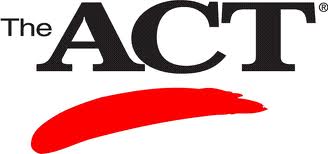 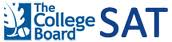 Free Test Prep for College Admissions TestsACT PreparationGo to www.actstudent.org and click on “Test Prep”Scroll down the page and click on “Practice Test Questions- Free” and then click on each section (English, Math, Reading, Science, and Writing) to complete practice test questions in all 5 areas of the ACTDownload “Preparing for the ACT” for free. This is a free student preparation booklet with test tips and complete practice tests.Read the “Test Tips” and “Test Descriptions” to familiarize yourself with the ACTGo to www.gacollege411.org and sign in to your account or create a new account if needed.Click on “College Planning” Click on “Test Prep” and scroll to the bottom of the page to click on “Start ACT Test Prep”SAT PreparationGo to www.collegeboard.org and click on “SAT” at the top left side of the page. Click on “Practice” and then click on “Free Practice Test” where you will be able to complete an online practice test or print a practice test bookletYou can also click on “Sample Practice Questions” for more preparation and you can get a daily SAT question emailed to you by clicking on “Question of the Day”Go to www.khanacademy.org/sat for free SAT prepGo to www.gacollege411.org and sign in to your account or create a new account if needed.Click on “College Planning”Click on “Test Prep” and scroll to the bottom of the page to click on “Start SAT Test Prep”COMPASS Test PreparationGo to www.act.org/compass and click “For Students”Read “Things to Know about COMPASS” firstNext, click on “Sample Test Questions” and click Mathematics, Reading, Writing Skills and Writing Essay to access sample test questions for each sectionScroll down the page to see more sample test questions